ПРАВИТЕЛЬСТВО АСТРАХАНСКОЙ ОБЛАСТИПОСТАНОВЛЕНИЕот 30 декабря 2010 г. N 606-ПОБ УТВЕРЖДЕНИИ ПОЛОЖЕНИЯ ОБ ОБЩЕСТВЕННЫХ НАБЛЮДАТЕЛЯХВ РАМКАХ ГОСУДАРСТВЕННО-ОБЩЕСТВЕННОГО УПРАВЛЕНИЯВ СФЕРЕ ОБРАЗОВАНИЯ АСТРАХАНСКОЙ ОБЛАСТИВо исполнение Закона Астраханской области от 08.05.2009 N 25/2009-ОЗ "О государственно-общественном управлении в сфере образования на территории Астраханской области" Правительство Астраханской области постановляет:1. Утвердить Положение об общественных наблюдателях в рамках государственно-общественного управления в сфере образования Астраханской области (прилагается).2. Агентству связи и массовых коммуникаций Астраханской области (Зайцева М.А.) опубликовать настоящее Постановление в средствах массовой информации.3. Постановление вступает в силу со дня его официального опубликования.И.о. Губернатора Астраханской областиК.А.МАРКЕЛОВУтвержденоПостановлением ПравительстваАстраханской областиот 30 декабря 2010 г. N 606-ППОЛОЖЕНИЕОБ ОБЩЕСТВЕННЫХ НАБЛЮДАТЕЛЯХ В РАМКАХГОСУДАРСТВЕННО-ОБЩЕСТВЕННОГО УПРАВЛЕНИЯ В СФЕРЕОБРАЗОВАНИЯ АСТРАХАНСКОЙ ОБЛАСТИ1. Общие положения1.1. Настоящее Положение регламентирует сферу полномочий, обязанности и порядок деятельности общественных наблюдателей в рамках государственно-общественного управления в сфере образования Астраханской области.1.2. Положение об общественных наблюдателях в рамках государственно-общественного управления в сфере образования Астраханской области (далее - Положение) разработано в соответствии с Конституцией Российской Федерации, Федеральным законом от 29.12.2012 N 273-ФЗ "Об образовании в Российской Федерации", федеральными законами, указами и распоряжениями Президента Российской Федерации, постановлениями и распоряжениями Правительства Российской Федерации, Уставом Астраханской области, Законом Астраханской области от 08.05.2009 N 25/2009-ОЗ "О государственно-общественном управлении в сфере образования на территории Астраханской области", законами Астраханской области, постановлениями и распоряжениями Губернатора и Правительства Астраханской области.(в ред. Постановления Правительства Астраханской области от 13.02.2023 N 47-П)1.3. Формы общественного наблюдения используются для повышения эффективности общественного контроля в сфере образования, обеспечения открытости и прозрачности аттестационных процедур. Для их проведения из числа представителей органов государственной власти Астраханской области, органов местного самоуправления, образовательных организаций, средств массовой информации, а также из числа представителей родительских комитетов образовательных организаций, попечительских советов образовательных организаций, общественных объединений и организаций (далее - представители общественности) формируются группы общественных наблюдателей.(в ред. Постановления Правительства Астраханской области от 13.02.2023 N 47-П)2. Объекты и субъекты общественного наблюдения2.1. Объектами общественного наблюдения являются:- процедуры государственной итоговой аттестации обучающихся, в том числе в форме единого государственного экзамена;- процедуры лицензирования, государственной аккредитации образовательных организаций;(в ред. Постановления Правительства Астраханской области от 13.02.2023 N 47-П)- процедуры аттестации администрации и педагогических работников образовательных организаций;(в ред. Постановления Правительства Астраханской области от 13.02.2023 N 47-П)- деятельность аттестационных, аккредитационных, конфликтных и иных комиссий, создаваемых в рамках своей компетенции министерством образования и науки Астраханской области (далее - министерство) и органами местного самоуправления муниципальных образований Астраханской области, осуществляющими управление в сфере образования;- процедуры проведения контрольных и тестовых работ для обучающихся образовательных организаций.(в ред. Постановления Правительства Астраханской области от 13.02.2023 N 47-П)2.2. Субъектами общественного наблюдения являются:- обучающиеся общеобразовательных организаций, проходящие процедуру государственной итоговой аттестации, в том числе в форме единого государственного экзамена (далее - ЕГЭ);(в ред. Постановления Правительства Астраханской области от 13.02.2023 N 47-П)- представители администрации образовательных организаций, проходящих процедуру лицензирования, государственной аккредитации;(в ред. Постановления Правительства Астраханской области от 13.02.2023 N 47-П)- сотрудники администрации и педагогические работники образовательных организаций, проходящие процедуру аттестации;(в ред. Постановления Правительства Астраханской области от 13.02.2023 N 47-П)- члены аттестационных, аккредитационных, конфликтных и иных комиссий, создаваемых в рамках своей компетенции министерством и органами местного самоуправления муниципальных образований Астраханской области, осуществляющими управление в сфере образования.2.3. Присутствие общественных наблюдателей на вышеуказанных процедурах инициируется как образовательной организацией, министерством, так и представителями общественности.(в ред. Постановления Правительства Астраханской области от 13.02.2023 N 47-П)3. Аккредитация общественных наблюдателей3.1. В качестве общественных наблюдателей аккредитуются:- члены комиссии по государственно-общественному управлению в сфере образования Астраханской области;- члены общественного совета при министерстве;- члены общественных советов муниципальных образований Астраханской области;- члены управляющих советов общеобразовательных организаций Астраханской области;(в ред. Постановления Правительства Астраханской области от 13.02.2023 N 47-П)- представители средств массовой информации;- представители общественности.3.2. Аккредитацию лиц, желающих приобрести статус общественных наблюдателей, осуществляет министерство.Лица, желающие приобрести статус общественного наблюдателя, направляют заявление в министерство согласно приложению N 1 к Положению.Министерство рассматривает заявление и выносит решение об аккредитации или об отказе в аккредитации общественному наблюдателю в форме правового акта министерства в семидневный срок со дня поступления заявления в министерство.(в ред. Постановления Правительства Астраханской области от 13.02.2023 N 47-П)В аккредитации общественному наблюдателю отказывается в случаях, если лицо, желающее приобрести статус общественного наблюдателя, не входит в состав представителей, указанных в п. 3.1 настоящего Положения.В случае положительного решения лицо, аккредитованное в качестве общественного наблюдателя, получает персональное удостоверение, заверенное печатью министерства (приложение N 2). Удостоверение выдается общественному наблюдателю в течение трех дней с момента его оформления.Аккредитация общественных наблюдателей завершается не позднее чем за три дня до начала процедуры, являющейся объектом общественного наблюдения.Министерство по мере формирования, но не позднее дня, следующего после завершения аккредитации общественных наблюдателей, направляет в органы местного самоуправления, осуществляющие управление в сфере образования, списки лиц, аккредитованных им в качестве общественных наблюдателей.3.3. Полномочия общественных наблюдателей подтверждаются удостоверениями, выданными министерством.3.4. Министерство распределяет общественных наблюдателей, изъявивших желание присутствовать на процедуре, являющейся объектом общественного наблюдения, исходя из того, что в одной аудитории могут присутствовать не более двух общественных наблюдателей; доводит до каждого руководителя органа местного самоуправления, осуществляющего управление в сфере образования, списки направляемых общественных наблюдателей.4. Права и обязанности общественных наблюдателей4.1. Общественный наблюдатель имеет право:- знакомиться с нормативными правовыми актами, регулирующими проведение процедур, являющихся объектами общественного наблюдения;- присутствовать в пункте проведения процедуры, являющейся объектом общественного наблюдения;- направить в государственную экзаменационную комиссию или министерство письменную информацию о выявленных им нарушениях при организации и проведении процедуры, являющейся объектом общественного наблюдения, на которой он присутствовал в качестве общественного наблюдателя.4.2. Общественные наблюдатели не допускаются на процедуру, являющуюся объектом общественного наблюдения:- если их близкие родственники сдают экзамен в данном пункте проведения ЕГЭ; проходят процедуры аттестации администрации и педагогических работников образовательных организаций, процедуры лицензирования, государственной аккредитации образовательных организаций;(в ред. Постановления Правительства Астраханской области от 13.02.2023 N 47-П)- если они являются работниками, членами родительских комитетов или членами попечительских советов тех образовательных организаций, чьи выпускники текущего года сдают ЕГЭ в данном пункте проведения ЕГЭ;(в ред. Постановления Правительства Астраханской области от 13.02.2023 N 47-П)- если они являются специалистами по тому же общеобразовательному предмету (или по родственному общеобразовательному предмету), по которому проводится экзамен в пункте проведения ЕГЭ.4.3. Общественный наблюдатель обязан:- осуществлять свою деятельность в соответствии с Порядком проведения ЕГЭ, положением о порядке общественного наблюдения за проведением ЕГЭ в Астраханской области, утверждаемыми министерством, а также иными нормативными правовыми актами Российской Федерации и Астраханской области;- иметь с собой и предъявлять организаторам удостоверение общественного наблюдателя и документ, удостоверяющий личность;- получить отметку в удостоверении общественного наблюдателя о дате и времени присутствия на процедуре, являющейся объектом общественного наблюдения;- при наличии замечаний направить в соответствующие экспертные комиссии или орган местного самоуправления, осуществляющий управление в сфере образования, письменную информацию о замеченных нарушениях в организации и проведении процедур, являющихся объектом общественного наблюдения, в недельный срок со дня обнаружения нарушения;- соблюдать установленный порядок проведения процедур, являющихся объектом общественного наблюдения, режим информационной безопасности, требования организаторов в пункте проведения процедур.4.4. Общественные наблюдатели не вправе:- вмешиваться в ход подготовки и проведения процедур, являющихся объектом общественного наблюдения;- входить или выходить из аудитории во время ЕГЭ;- оказывать содействие субъектам общественного наблюдения, проходящим процедуры, являющиеся объектом общественного наблюдения;- пользоваться во время процедур, являющихся объектом общественного наблюдения, средствами мобильной связи, фото и видеоаппаратурой, портативными, в том числе и карманными, компьютерами.5. Заключительные положения5.1. Деятельность общественных наблюдателей осуществляется на общественных началах.5.2. При нарушениях требований, установленных п. 4.4 Положения, общественный наблюдатель удаляется из пункта проведения процедур, являющихся объектом общественного наблюдения. По факту удаления общественного наблюдателя организатор процедуры, являющейся объектом общественного наблюдения, направляет сведения о нарушениях требований, предъявляемых к общественным наблюдателям, в министерство.Приложение N 1к Положению                              Форма заявления                                              Министру  образования и науки                                              Астраханской области                                              от __________________________                                                     (Ф.И.О. полностью)                                              _____________________________                                              (указать   статус,  например,                                              член   общественного   совета                                              при  министерстве образования                                              и науки Астраханской области)                                 ЗАЯВЛЕНИЕ    Прошу   аккредитовать   меня   в  качестве  общественного  наблюдателя,осуществляющего  свою  деятельность  на  территории Астраханской области, впериод с __________ по __________    О себе сообщаю следующее:___________________________________________________________________________                           дата и место рождения___________________________________________________________________________                             паспортные данные___________________________________________________________________________                    адрес постоянного места проживания    Мои  близкие  родственники  (дети,  внуки, племянники и т.д.) в текущемгоду  в ЕГЭ на территории Астраханской области участвуют/не участвуют (еслиучаствуют, указать, в каком общеобразовательном организации обучаются).Дата                          Подпись                      Ф.И.О. заявителяЗаверяю:(дата,  подпись  руководителя  и печать организации, в которой работает илиисполняет общественные функции в качестве выборного лица заявитель)Приложение N 2к Положению                          УДОСТОВЕРЕНИЕ N _______    Настоящее удостоверение выданогр. _________________________________________________________________________________________________________________________________________________,проживающему по адресу:___________________________________________________________________________паспорт  серия ______________ N _____________ в  том,  что  он(а)  являетсяобщественным  наблюдателем,  осуществляющим свою деятельность на территорииАстраханской области.Срок действия удостоверения:с ____________ по ____________Руководитель исполнительногооргана Астраханской области,осуществляющего управление в сфере образования                                   подпись    Ф.И.О.                          ОТМЕТКИ О ПОСЕЩЕНИИ ППЭ    Удостоверение    действительно   только    при    наличии    документа,удостоверяющего личность.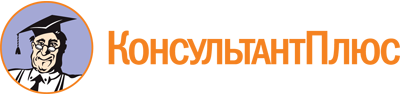 Постановление Правительства Астраханской области от 30.12.2010 N 606-П
(ред. от 13.02.2023)
"Об утверждении Положения об общественных наблюдателях в рамках государственно-общественного управления в сфере образования Астраханской области"Документ предоставлен КонсультантПлюс

www.consultant.ru

Дата сохранения: 02.06.2023
 Список изменяющих документов(в ред. Постановления Правительства Астраханской областиот 13.02.2023 N 47-П)Список изменяющих документов(в ред. Постановления Правительства Астраханской областиот 13.02.2023 N 47-П)Список изменяющих документов(в ред. Постановления Правительства Астраханской областиот 13.02.2023 N 47-П)Список изменяющих документов(в ред. Постановления Правительства Астраханской областиот 13.02.2023 N 47-П)N ППЭФ.И.О. общественного наблюдателяАдрес ППЭДатаПодпись руководителя ППЭ